Via Electronic Delivery and U.S. MailMay 6, 2015Mr. Gary WiderburgCommission SecretaryUtah Public Service CommissionHeber M. Wells Building, 4th Floor160 E. 300 SouthSalt Lake City, Utah 84111	Re:	Preferred Long Distance, Inc., Tariff Advice Letter No. 15Dear Mr. Widerburg:Preferred Long Distance, Inc. (“Preferred”) submits to the Utah Public Service Commission (“Commission”), this notice of compliance with the Federal Communications Commission’s (“FCC”) Report and Order and Further Notice of Proposed Rulemaking, in Docket Nos. WC Docket No. 10-90, et al., FCC 11-161, Second Order on Reconsideration in Docket Nos. WC Docket No. 10-90, et al., FCC 12-47, and Section 51.911(c) of the FCC’s rules, 47 C.F.R. §51.911(c). Preferred complies with the above cited orders and rule by reducing its terminating intrastate end office rate elements by a second third of the difference between its current end office rate elements and $0.0007 applicable to price-cap incumbent local exchange carriers in its operating territory per Section 51.907 of the FCC’s rules, 47 C.F.R. §51.907, through adoption of the corresponding incumbent local exchange carrier interstate terminating access rates as set forth in Preferred’s Tariff F.C.C. No. 1 by reference, effective on July 1, 2015. The Company’s F.C.C. Tariff No. 1 may be viewed at https://apps.fcc.gov/etfs/public/lecTariffs.action?idLec=206.Please acknowledge receipt of this filing by file stamping and returning the additional copy of this transmittal letter in the self-addressed, stamped envelope provided for this purpose.Mr. Gary WiderburgMay 6, 2015Page 2Questions concerning this filing may be directed to the undersigned.Sincerely,MILLER ISAR, INC./s/ Andrew O. IsarAndrew O. IsarRegulatory Consultants toPreferred Long Distance, Inc.Andrew O. Isar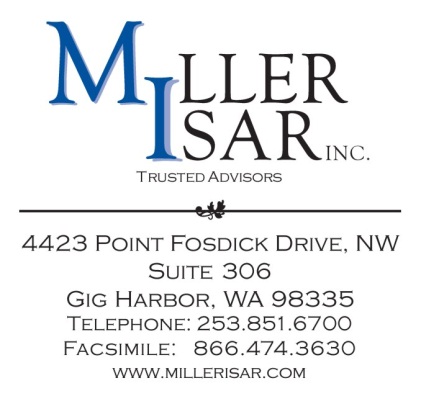 